ÜSKÜDAR ÜNİVERSİTESİ                                                              Sınav Uygulama Genelgesine GöreSınavlarda Uyulacak KurallarÖğrenciler sınav saatinden en az 10 dakika önce sınav salonuna alınacaktır.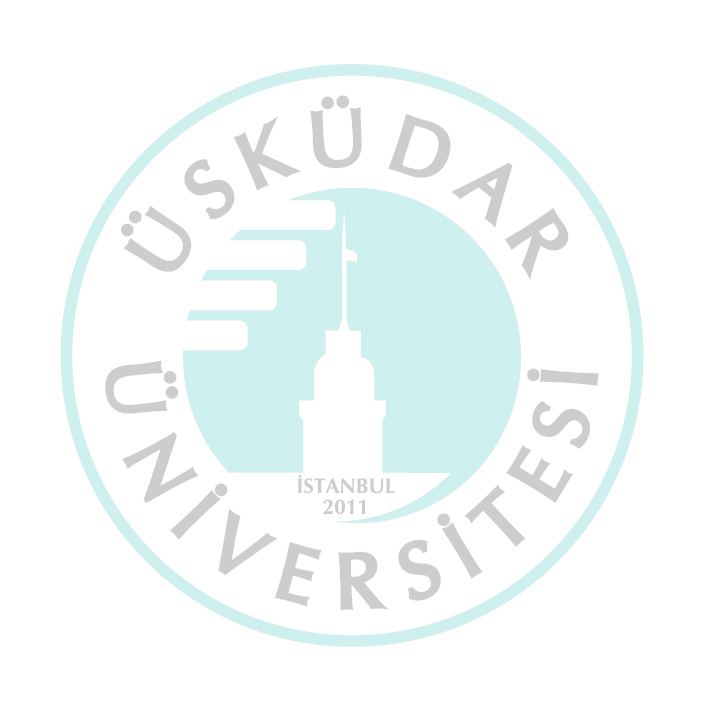 Her öğrenci sınav sırasında kimlik kartını yanında bulundurmak zorundadır. Sınav sorumluları kimlik kartını yanında bulundurmayan, tanınmayan veya başka bir yol ile kimliğini belirleme imkânı da olmayan öğrenciyi sınava almamak veya sınav salonundan çıkarmak yetkisine sahiptir.I. ve II. öğretimin ayrıldığı sınavlarda, öğrenciler ders aldığı guruba ait sınav salonlarında sınava gireceklerdir. Buna uymayan öğrenciler sınava alınmazlar.Öğrenciler sınav salonlarına giriş ve çıkışlarda sessiz olmalı, diğer salonlardaki öğrencilerin dikkatini dağıtacak hareketlerden kaçınmalıdırlar.Öğrenciler sınav salonlarında gözetmenler tarafından sınıf listesine göre yapılacak oturma planına göre oturtulmalı ve sınav esnasında da bu düzeni korumalılar. Öğrencilerin sınav başladıktan sonra gözetmenlerin bilgisi dışında yer değiştirmeleri kesinlikle yasaktır. Gerektiğinde sınav sorumluları öğrencilerin oturdukları yerleri değiştirebilir.Sınav güvenliğini etkileyen hareketlerde bulunan öğrencilerin yeri değiştirilecek, ısrar edilmesi durumunda sorumlu öğretim elemanı tarafından çift imzalı tutanak tutulacaktır.Öğrenciler yoklama listesine sınav başlangıcında tükenmez kalemle imza atmak zorundadır.Sınav listesinde ismi bulunmayan öğrencilerin öğrenci işleri direktörlüğüne bildirilmesi gerekmektedir.Sınav esnasında sıraların üstünde mont, palto, hırka, çanta, cüzdan, kalem kutusu, ders notu, vb. hiçbir eşya bulundurulmayacaktır. Bu eşyalar pencere kenarlarına veya askılık vb. yerlere sınav başlamadan önce bırakılacaktır.Sıra üzerinde veya duvarlardaki sınavla ilgili yazılardan ve sıra altındaki dokümanlardan sırada oturan öğrenci sorumludur.Öğrenciler sınavdan önce belirtilen malzemeler dışında, fotoğraf makinesi, kamera vb. görüntü kayıt cihazları ile dizüstü bilgisayar gibi özel elektronik donanımlı araçlarla sınavlara giremezler. Bulundurması durumunda öğrenci hakkında tutanak tutulacak ve kopya muamelesi görecektir.Cep telefonları sınav süresi boyunca kapalı konumda olacaktır. Kapalı konumda dahi olsa cep telefonlarının sıranın üstünde bulunması yasaktır. Cep telefonlarının sınav esnasında her türlü kullanılması durumunda, öğrenci hakkında tutanak tutulacak ve kopya muamelesi görecektir. Gözetmenler gerekli gördükleri durumlarda cep telefonlarını toplayabilirler.Öğrencilerin her ne koşulla olursa olsun birbirlerinden silgi, tablo, belge, kalem vb. şekilde alışverişte bulunmaları yasaktır.Sınav esnasında, her ne sebeple olursa olsun öğrencilerin birbiriyle konuşması yasaktır. Gözetmenler sınıfa girdikten sonra, bütün öğrenciler sessiz kalmakla yükümlüdürler.Öğrenciler, sınavlarda kendilerine verilen cevap kâğıtlarında doldurulması gereken yerleri usule uygun olarak doldurmak ve cevap şıklarını işaretlemek zorundadırlar. Cevap kâğıdında öğrenci tarafından yapılan hatalardan kaynaklanan sorunlarda Dekanlık/Müdürlük tarafından düzeltme yapılmaz.Sınav süresinin 30 dakikadan az olduğu sınavlarda sınavın tamamında; sınav süresinin 30 dakikadan uzun olduğu sınavlarda ise sınavın ilk 20 ve son 10 dakikası sınav salonundan çıkmak yasaktır. Sınavsonunda sınav kâğıtları gözetmenler tarafından toplanır. Öğrenciler sınav sonunda sıralarında bekleyecek ve sınav kâğıtları gözetmenler tarafından toplandıktan sonra sınıfı terk edeceklerdir.Öğrencilerin soruları ve/veya sorulara verdikleri yanıtları cevap kâğıdı dışında herhangi bir yere yazmaları ve bunu sınav salonundan dışarıya çıkarmaları yasaktır. Bu kurala uymayanların sınavları geçersiz sayılır.Sınav kâğıdına ismini yazmayan ve yoklama tutanağına imza atmayan öğrencilerin sınavları geçersiz sayılacaktır.Sınav sırasında öğrenciler, sınav gözetmenlerinin her türlü uyarılarına uymak zorundadır. Sınavda görevli öğretim elemanlarının uyarılarını ve ikazlarını dikkate almayan, sınav düzenini bozan öğrenciler hakkında bireysel sınav iptal tutanağı tutulacaktır ve disiplin işlemi uygulanacaktır.Her türlü sınav, uygulama, laboratuvar, atölye, ödev, yarıyıl içi proje ve benzeri diğer çalışmalarda, her ne şekilde olursa olsun kopya çeken, intihal yapan, bunlara teşebbüs eden, yapanlara yardım eden veya ilgili evrakın incelenmesinden kopya çektiği sonradan anlaşılan bir öğrenci, o sınav ya da çalışmadan sıfır (0) not almış sayılır.Sınav sorumlularının; sınavın kurallara uygun biçimde yapılmadığını, toplu kopya girişiminde bulunulduğunu raporlarında bildirdikleri veya yapılan incelemeler sonucu toplu kopya yapıldığı saptandığı takdirde, Üniversitesinin yetkili organlarınca sınava giren öğrencilerin tümünün sınavları geçersiz sayılır.Yukarıda belirtilen hallerde ilgili öğrenciler hakkında, ayrıca Yükseköğretim Kurumları Öğrenci Disiplin Yönetmeliği hükümleri uygulanır.